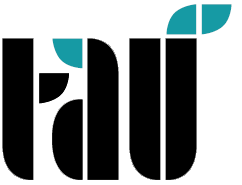 MÜHENDİSLİK FAKÜLTESİMAKİNE MÜHENDİSLİĞİ BÖLÜM BAŞKANLIĞIÖĞRENCİ KAYIT SİLDİRME TALEP DİLEKÇESİMÜHENDİSLİK FAKÜLTESİ DEKANLIĞI
MAKİNE MÜHENDİSLİĞİ BÖLÜM BAŞKANLIĞINAYukarıda belirtmiş olduğum neden(ler)den ....... tarihi itibarıyla Türk-Alman Üniversitesi/Mühendislik Fakültesindeki öğrenci kaydımın silinmesini ve üniversiteden ilişiğimin kesilmesini istiyorum.  Gereğinin yapılmasını arz ederim.           Tarih: Öğrenci (İmza)*	Ek : AÇIKLAMALARİlişik kesmeMADDE 28 – (1) Öğrencinin;a) Yükseköğretim Kurumları Öğrenci Disiplin Yönetmeliğine göre yükseköğretim kurumundan çıkarılma cezası alması,b) Kendi isteği ile kaydını sildirme talebinde bulunması,c) Sağlık nedeniyle öğrenimine devam edemeyeceğinin sağlık kuruluşlarından alınacak sağlık raporu ile belgelenmesi ve sağlık raporunun ilgili yönetim kurulu tarafından kabul edilmiş olması,ç) Hazırlık sınıfını iki yıl içerisinde başarıyla tamamlayamaması,d) 30 uncu maddede yer alan ilişik kesilme aşamasına gelmesi,durumlarında fakülte yönetim kurulu kararıyla Üniversite ile ilişiği kesilir. Öğrenci Adı Soyadı Öğrenci No / T.C. Kimlik NoDanışmanıAdres & TelefonKayıt Sildirme Nedeni 